Cauliflower Leek SoupMakes 8 cups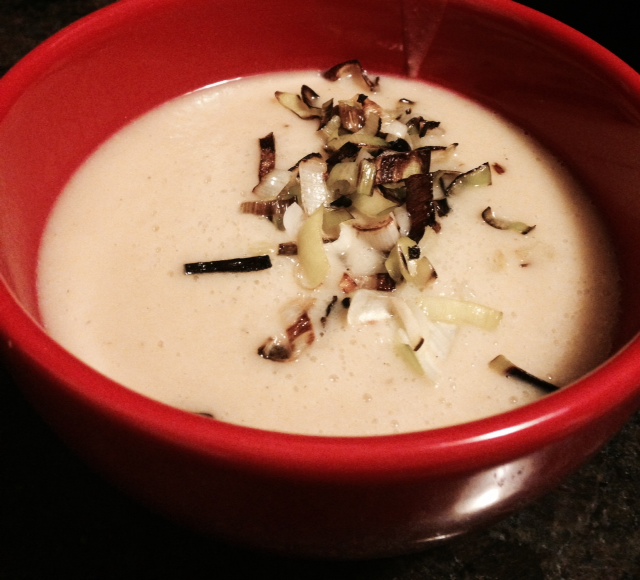 You Will Need:1 head of cauliflower, cut into florets2 leeksJuice of ½ lemon1 clove garlic1 32 oz. container Vegetable Stock1 T Olive OilSalt & Pepper to tasteProcedure:Heat about 1 T olive oil in a large potAdd 1 leek, chopped, & sauté until leeks have brownedAdd cauliflower florets, salt, pepper, & vegetable stock to potBring the mixture to a boil, then simmer on low-medium heat until cauliflower can be easily pierced with a forkTransfer the mixture to a food processor Add the lemon juice & garlic clove & puree until smoothOptional: chop the other leek and sauté until brown.Optional: Top the soup with additional sautéed leeksServe and enjoy!